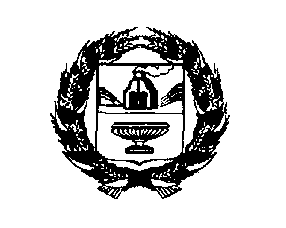 АДМИНИСТРАЦИЯ КЛОЧКОВСКОГО СЕЛЬСОВЕТАРЕБРИХИНСКОГО РАЙОНА АЛТАЙСКОГО КРАЯПОСТАНОВЛЕНИЕ 22.04.2022	                                                                                                     	           № 42с. КлочкиО внесении изменений в постановление Администрации Клочковского сельсовета Ребрихинского района Алтайского края от 17.12.2021 № 75 «Об утверждении Порядка подготовки ежегодного плана проведения плановых проверок и Порядка учета проводимых проверок в отношении подведомственных организаций при осуществлении Администрацией Клочковского сельсовета Ребрихинского района Алтайского края ведомственного контроля за соблюдением трудового законодательства и иных нормативных правовых актов, содержащих нормы трудового права»На основании закона Алтайского края от 05.03.2020 № 16-ЗС "Об осуществлении ведомственного контроля за соблюдением трудового законодательства и иных нормативных правовых актов, содержащих нормы трудового права, в Алтайском крае" и рассмотрев протест прокурора Ребрихинского района от 12.04.2022 № 02-16-2022 «на постановление администрации Клочковского сельсовета от 17.12.2021 № 75 «Об утверждении Порядка подготовки ежегодного плана проведения плановых проверок и Порядка учета проводимых проверок в отношении подведомственных организаций при осуществлении Администрацией Клочковского сельсовета Ребрихинского района Алтайского края ведомственного контроля за соблюдением трудового законодательства и иных нормативных правовых актов, содержащих нормы трудового права» ПОСТАНОВЛЯЮ:1. Внести в Порядок подготовки ежегодного плана проведения плановых проверок в отношении подведомственных организаций при осуществлении Администрацией Клочковского сельсовета Ребрихинского района Алтайского края ведомственного контроля за соблюдением трудового законодательства и иных нормативных правовых актов, содержащих нормы трудового права, утвержденный постановлением Администрации Клочковского сельсовета Ребрихинского района Алтайского края от 17.12.2021 № 75, следующие изменения:- пункт 5  Порядка изложить в следующей редакции:«5. В случае реорганизации или ликвидации подведомственной организации, изменения наименования подведомственной организации, формы проведения плановой проверки, даты начала и окончания проведения плановой проверки Администрация Клочковского сельсовета Ребрихинского района Алтайского края вносит соответствующие изменения в план проведения проверок».2. Обнародовать настоящее постановление на информационном стенде Администрации Клочковского сельсовета и на официальном сайте Администрации Ребрихинского района в разделе «Клочковский сельсовет».3. Контроль за исполнением настоящего постановления оставляю за собой.Глава сельсовета                                                                                    К.В. КузнецовАнтикоррупционная экспертиза муниципального правового акта проведена. Коррупциогенных  факторов  не  выявлено.Заместитель главы Администрации сельсовета                                                                О.А. Рязанова